МБОУ «Веселоярская средняя общеобразовательная школа  имени Героя России Сергея Шрайнера»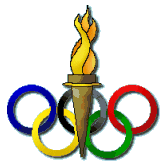 Конспект урокагеометрии в 7 классе по теме: «Окружность и её элементы».                                                   Учитель математики                                                          Стрельцова Нина Николаевна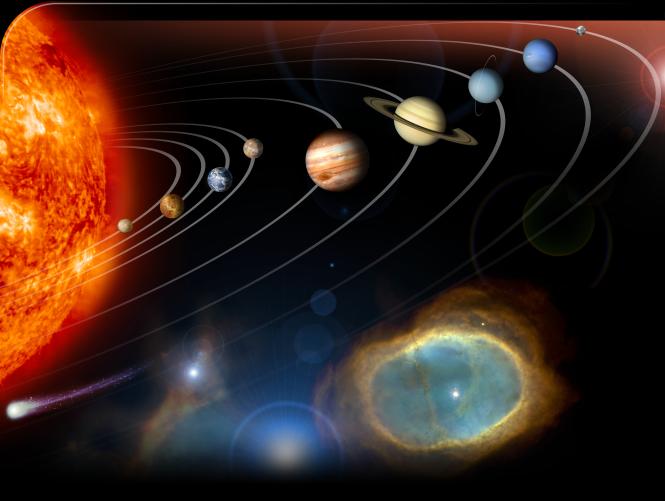 Цель урока: Систематизировать знания учащихся по теме окружность и ее элементы. Задачи: Образовательные: отработка навыка решения задач по теме окружность, уметь работать с текстом учебника по выделению главного, существенного;Развивающие: развивать умение пересказывать, выделять главное, задавать вопросы,  оценивать;Воспитательные: воспитывать познавательный интерес к предмету и самостоятельности в суждениях;  воспитывать честность, умение работать в паре.Тип урока: Урок изучения нового учебного материала.Ход урокаОрганизационный моментУчитель.  Вокруг нас огромное множество разнообразных предметов, и каждые из них можно сопоставить с одной или несколькими геометрическими фигурами. Сегодня на уроке мы систематизируем известные нам сведения о самой простой из кривых линий. Интересным фактором, связанным данной геометрической фигурой было необычное явление обнаружено в 2008 году в Великобритании, появление на полях элементов данной фигуры, которые соединены диаметральными ступеньками говорят, что они кодирует первые десять цифр знаменитой математической константы Пи. Однако до конца это явление не было изучено и истинная причина появления этой геометрической фигуры пока неизвестна.  Кроме того,  это одна из древнейших геометрических фигур. Философы древности придавали ей большое значение. Согласно Аристотелю, небесная материя, из которой состоят планеты и звезды, как самая совершенная, должна двигаться по самой совершенной линии. Сотни лет астрономы считали, что планеты двигаются по этой кривой линии. Это ошибочное мнение было опровергнуто лишь в  XVII в. учением Коперника, Галилея, Кеплера и Ньютона.Конечно, вы догадались, какую геометрическую фигуру мы будем изучать.Итак, о какой геометрической фигуре мы будем сегодня говорить?Ученики. О окружности.Учитель.  Действительно, самая простая из всех кривых линий - окружность. Запишем тему урока «Окружность и её элементы». Сформулируйте цель урока.Изучение нового материала.Учитель. С окружностью и ее элементами мы знакомы из курса математики, поэтому вы можете самостоятельно повторить данную тему, прочитав п. 21 стр 43 учебника. I   вариантА теперь, заполните пропуски так, чтобы утверждения были верными:Геометрическая фигура, состоящая из всех точек, расположенных на заданном расстоянии от данной точки, называется   _________________.Отрезок, соединяющий центр с какой-либо точкой окружности, называется _____________________.Отрезок, соединяющий две точки окружности, называется ___________________.Хорда, проходящая через центр окружности, называется ____________.Часть окружности, ограниченная двумя точками, называется __________________.II   вариантСоедините линями соответствующие части высказываний:Учитель. После выполнения теста, обменяйтесь вариантами в паре, и оцените знания соседа.Закрепление изученного материала.Решим задачи по готовым чертежам. Чертеж к задаче на доске. Учащимся предлагается обсудить решение в паре. Затем решение обсуждается с классом.Задача 1. Задача 2. Физкультминутка. (Каждое упражнение выполнять 6 – 8 раз.)Гимнастика для глаз• Движение глаз по горизонтальной линии вправо-влево. 
• Движение глаз по вертикальной линии вверх-вниз. 
• Круговые движения открытыми глазами по часовой и против часовой стрелке. 
• Сведение глаз к переносице, затем смотреть в даль. 
• Сведение глаз к кончику носа, затем смотреть в даль. 
• Сведение глаз ко лбу, затем смотреть в даль.                                                    Упражнения для верхнего грудного отдела позвоночника• «Нахмурившийся ёжик»: плечи вперёд, подбородок к груди; плечи назад, голову назад. 
• «Весы»: левое плечо вверх, правое вниз. Поменять положение рук. 
• Поднимание и опускание плеч вверх и вниз. 
• Круговые движения плечами вперёд и назад. 
Самостоятельное применение знаний3.  № 147 – решаем самостоятельно по вариантам; двое учеников решают за доской. Подведение итогов урокаСформулируйте понятие окружности и покажите на рисунке все её элементы.Устно решить задачи по готовым чертежам:  3. Выставляются оценки.Домашнее задание П. 21,  Ответьте на вопрос № 16  стр. 50   № 144,   № 146 Задачка для любознательных:  AB и CD – два диаметра окружности с центром и точке О. Луч ОЕ – биссектриса угла АОС. ОЕ пересекает окружность в точке К, причем КЕ = КО. Периметр треугольника КСО в три раза больше радиуса окружности.Подготовить сообщение по теме: «Интересные факты геометрической фигурой - окружность»РефлексияУчитель. Удовлетворены ли вы своей работой на уроке?Если «Да» чертим окружность, если «Нет» - овал. Источники:Атанасян Л.С. и др.  Геометрия 7-9 кл. – М.: Просвещение, 2012.Зив Б.Г. Дидактические материалы по геометрии для 7 класса. М.: Просвещение, 2012.Гаврилова Н.Ф. Поурочные разработки по геометрии. Пособие для учителя. – М.: «ВАКО», 2007Интернет – источники.                           1. Диаметр окружности – это …… геометрическая фигура, состоящая из всех точек, расположенных на заданном расстоянии от данной точки.2. Дуга окружности – это …… отрезок, соединяющий центр с какой-либо точкой окружности.3. Окружность – это …… хорда, проходящая через центр окружности.4. Радиус окружности – это …… отрезок, соединяющий две точки окружности.5. Хорда окружности – это …… часть окружности, ограниченная двумя точками.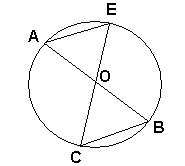 Дано: АВ и СЕ – диаметры окружностиДоказать, что АЕ=СВ.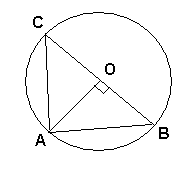 Дано: АОВ=900, СВ – диаметрДоказать, что АС=АВ1. 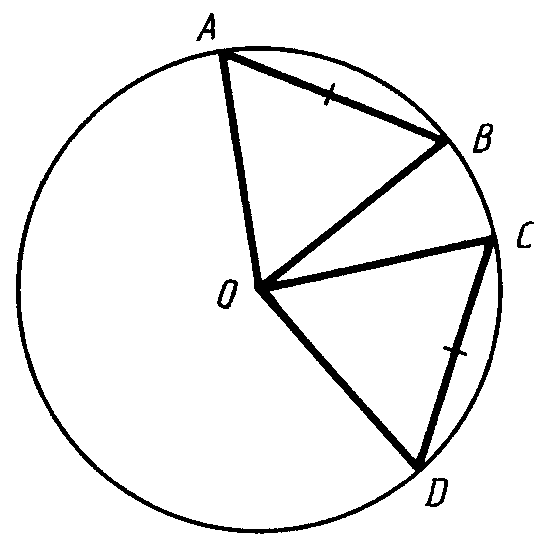 Дано:На рисунке хорды АВ и СD равны.Докажите, что АОВ = СОD.2. 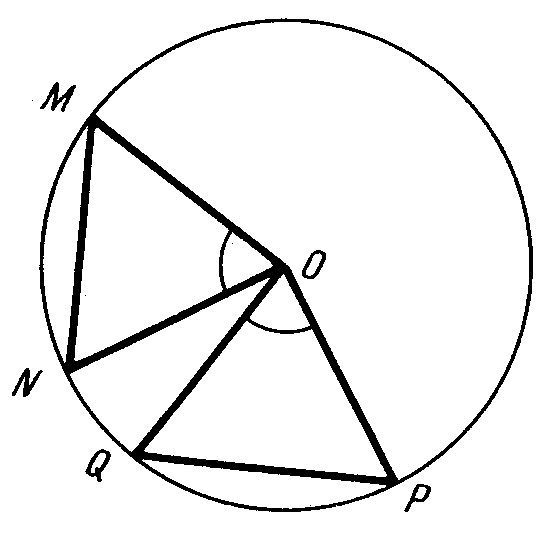 Дано:На рисунке  MON =  QOP.Докажите, что хорды  MN и QP равны.3.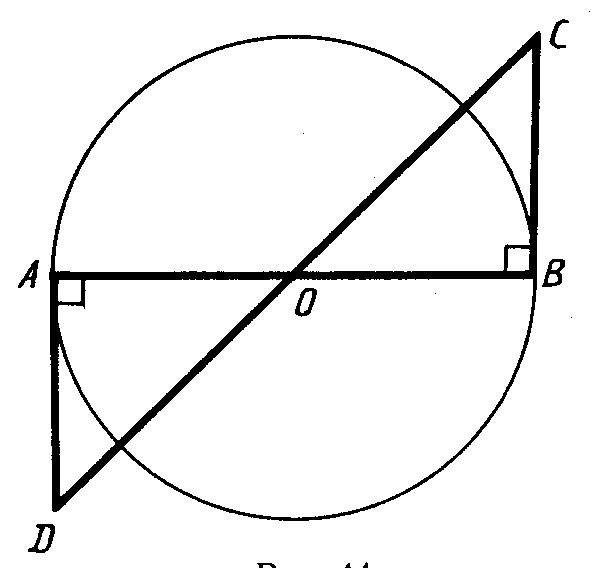 Дано:На рисунке O – центр окружности. Через концы отрезка АВ проведены АD и ВС, перпендикулярные к прямой АВ.Докажите, что  АDО =  ОСВ.